Past President of Thames Doug Anderson with current President Henry Masek.Founding Member and 1st President of Pineridge Keith MacDonald with current President, J.P. Leguerrier.Past President of Simcoe Dom Capalbo with current President Lea Maynard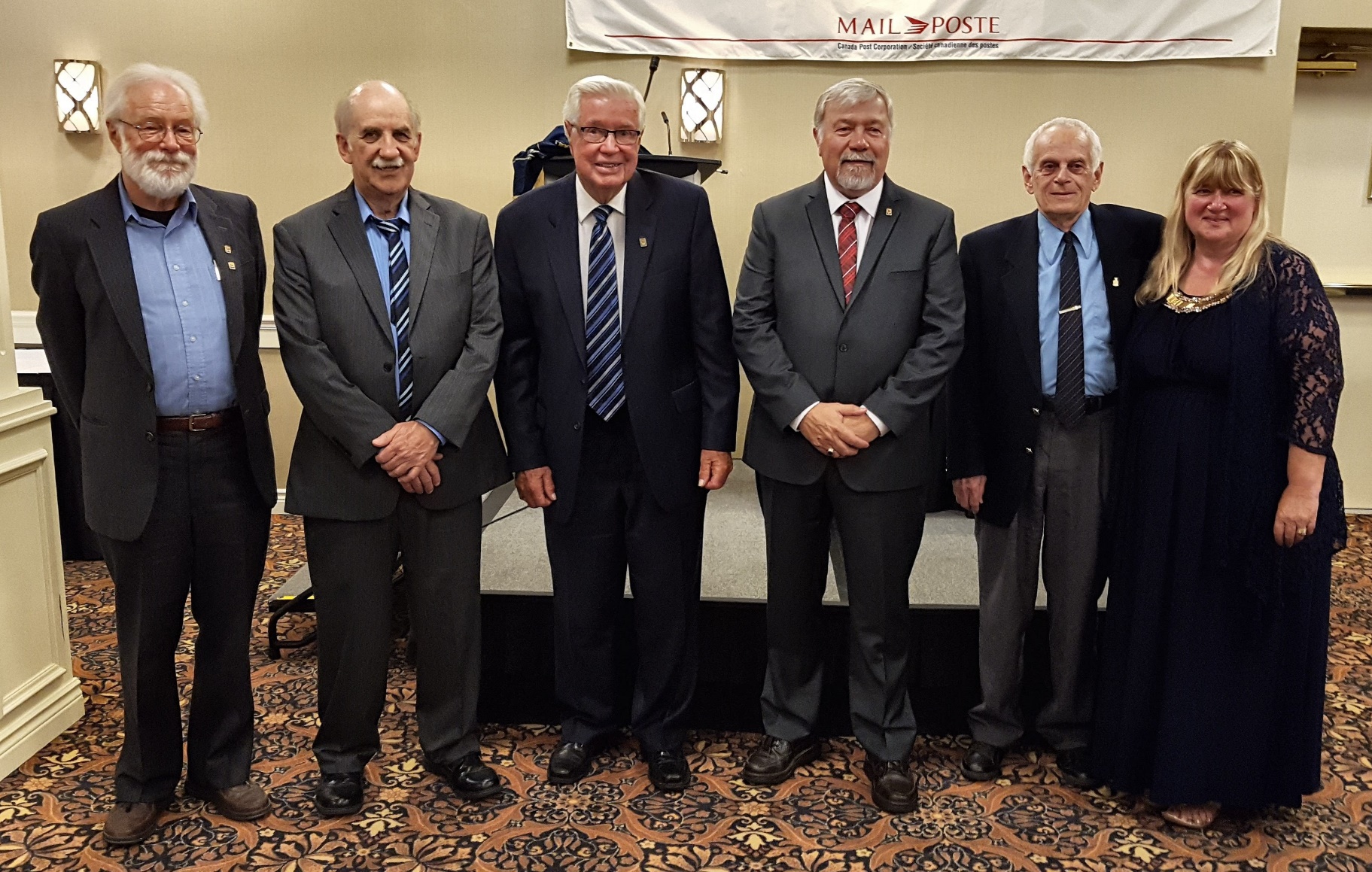 